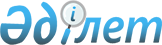 О внесении изменений в решение 18 сессии Актогайского районного маслихата от 21 декабря 2017 года № 164 "О районном бюджете на 2018-2020 годы"Решение 23 сессии Актогайского районного маслихата Карагандинской области от 17 мая 2018 года № 210. Зарегистрировано Департаментом юстиции Карагандинской области 25 мая 2018 года № 4776
      В соответствии с Бюджетным кодексом Республики Казахстан от 4 декабря 2008 года, Законом Республики Казахстан от 23 января 2001 года "О местном государственном управлении и самоуправлении в Республике Казахстан" районный маслихат РЕШИЛ:
      1. Внести в решение 18 сессии Актогайского районного маслихата от 21 декабря 2017 года № 164 "О районном бюджете на 2018-2020 годы" (зарегистрировано в Реестре государственной регистрации нормативных правовых актов № 4514, опубликовано в газете "Тоқырауын тынысы" от 11 января 2018 года № 1-2 (7632), в Эталонном контрольном банке нормативных правовых актов Республики Казахстан в электронном виде от 08 января 2018 года), следующие изменения:
      пункт 1 изложить в следующей редакции:
      "1. Утвердить районный бюджет на 2018-2020 годы согласно приложениям 1, 2, 3, 4, 5, 6, 7, 8 в том числе на 2018 год в следующих объемах:
      1) доходы – 5554472 тысяч тенге, в том числе:
      налоговые поступления – 1487599 тысяч тенге;
      неналоговые поступления – 7074 тысяч тенге;
      поступления от продажи основного капитала - 4515 тысяч тенге;
      поступлениям трансфертов - 4055284 тысяч тенге;
      2) затраты – 5633196 тысяч тенге;
      3) чистое бюджетное кредитование – 38765 тысяч тенге:
      бюджетные кредиты – 61328 тысяч тенге;
      погашение бюджетных кредитов – 22563 тысяч тенге;
      4) сальдо по операциям с финансовыми активами – 0 тысяч тенге:
      приобретение финансовых активов – 0 тысяч тенге;
      поступления от продажи финансовых активов государства – 0 тысяч тенге;
      5) дефицит (профицит) бюджета – минус 117489 тысяч тенге;
      6) финансирование дефицита (использование профицита) бюджета – 117489 тысяч тенге:
      поступление займов – 61328 тысяч тенге;
      погашение займов – 22843 тысяч тенге;
      используемые остатки бюджетных средств – 79004 тысяч тенге."; 
      приложения 1, 5, 7, 8 к указанному решению изложить в новой редакции согласно приложениям 1, 2, 3, 4 к настоящему решению.
      2. Настоящее решение вводится в действие с 1 января 2018 года. Районный бюджет на 2018 год Бюджетные программы аппаратов акимов поселков, села и сельских округов в составе районного бюджета на 2018 год Целевые трансферты и бюджетные кредиты районного бюджета на 2018 год Целевые трансферты бюджетам сел, поселков, сельских округов из районного бюджета на 2018 год
					© 2012. РГП на ПХВ «Институт законодательства и правовой информации Республики Казахстан» Министерства юстиции Республики Казахстан
				
      Председатель сессии, секретарь
районного маслихата

Р. Абеуов
Приложение 1
к решению 23 сессии
Актогайского районного маслихата
от 17 мая 2018 года № 210Приложение 1
к решению 18 сессии
Актогайского районного маслихата
от 21 декабря 2017 года № 164
Категория
Категория
Категория
Категория
Сумма (тысяч тенге)
Класс
Класс
Класс
Сумма (тысяч тенге)
Подкласс
Подкласс
Сумма (тысяч тенге)
Наименование
Сумма (тысяч тенге)
1
2
3
4
5
І.Доходы
5554472
1
Налоговые поступления
1487599
01
Подоходный налог
351738
2
Индивидуальный подоходный налог
351738
03
Социальный налог
269579
1
Социальный налог
269579
04
Hалоги на собственность
840739
1
Hалоги на имущество
821913
3
Земельный налог
1918
4
Hалог на транспортные средства
13946
5
Единый земельный налог
2962
05
Внутренние налоги на товары, работы и услуги
22681
2
Акцизы
2900
3
Поступления за использование природных и других ресурсов
12000
4
Сборы за ведение предпринимательской и профессиональной деятельности
7559
5
Налог на игорный бизнес
222
08
Обязательные платежи, взимаемые за совершение юридически значимых действий и (или) выдачу документов уполномоченными на то государственными органами или должностными лицами
2862
1
Государственная пошлина
2862
2
Неналоговые поступления
7074
01
Доходы от государственной собственности
5774
5
Доходы от аренды имущества, находящегося в государственной собственности
5774
06
Прочие неналоговые поступления
1300
1
Прочие неналоговые поступления
1300
3
Поступления от продажи основного капитала
4515
03
Продажа земли и нематериальных активов
4515
1
Продажа земли
4515
4
Поступления трансфертов 
4055284
02
Трансферты из вышестоящих органов государственного управления
4055284
2
Трансферты из областного бюджета
4055284
Функциональная группа
Функциональная группа
Функциональная группа
Функциональная группа
Функциональная группа
Сумма (тысяч тенге)
Функциональная подгруппа
Функциональная подгруппа
Функциональная подгруппа
Функциональная подгруппа
Сумма (тысяч тенге)
Администратор бюджетных программ
Администратор бюджетных программ
Администратор бюджетных программ
Сумма (тысяч тенге)
Программа
Программа
Наименование
1 
2
3
4
5
6
ІІ.ЗАТРАТЫ:
5633196
01
Государственные услуги общего характера
569691
1
Представительные, исполнительные и другие органы, выполняющие общие функции государственного управления
390412
112
Аппарат маслихата района (города областного значения)
24389
001
Услуги по обеспечению деятельности маслихата района (города областного значения)
24389
122
Аппарат акима района (города областного значения)
113192
001
Услуги по обеспечению деятельности акима района (города областного значения)
96077
003
Капитальные расходы государственного органа
17115
123
Аппарат акима района в городе, города районного значения, поселка, села, сельского округа
252831
001
Услуги по обеспечению деятельности акима района в городе, города районного значения, поселка, села, сельского округа
242706
022
Капитальные расходы государственного органа
10125
2
Финансовая деятельность
13345
459
Отдел экономики и финансов района (города областного значения)
13345
003
Проведение оценки имущества в целях налогообложения
627
010
Приватизация, управление коммунальным имуществом, постприватизационная деятельность и регулирование споров, связанных с этим
12718
9
Прочие государственные услуги общего характера
165934
459
Отдел экономики и финансов района (города областного значения)
35625
001
Услуги по реализации государственной политики в области формирования и развития экономической политики, государственного планирования, исполнения бюджета и управления коммунальной собственностью района (города областного значения)
34845
015
Капитальные расходы государственного органа
780
483
Отдел жилищно-коммунального хозяйства, пассажирского транспорта, автомобильных дорог, строительства и жилищной инспекции района (города областного значения)
89170
001
Услуги по реализации государственной политики на местном уровне в области жилищно-коммунального хозяйства, пассажирского транспорта, автомобильных дорог, строительства и жилищной инспекции
34779
003
Капитальные расходы государственного органа
1926
113
Целевые текущие трансферты из местных бюджетов
52465
486
Отдел земельных отношений, архитектуры и градостроительства района (города областного значения)
27648
001
Услуги по реализации государственной политики в области регулирования земельных отношений, архитектуры и градостроительства на местном уровне
27398
003
Капитальные расходы государственного органа 
250
494
Отдел предпринимательства и промышленности района (города областного значения)
13491
001
Услуги по реализации государственной политики на местном уровне в области развития предпринимательства и промышленности
13341
003
Капитальные расходы государственного органа 
150
02
Оборона
6296
1
Военные нужды
5129
122
Аппарат акима района (города областного значения)
5129
005
Мероприятия в рамках исполнения всеобщей воинской обязанности
5129
2
Организация работы по чрезвычайным ситуациям
1167
122
Аппарат акима района (города областного значения)
1167
006
Предупреждение и ликвидация чрезвычайных ситуаций масштаба района (города областного значения)
67
007
Мероприятия по профилактике и тушению степных пожаров районного (городского) масштаба, а также пожаров в населенных пунктах, в которых не созданы органы государственной противопожарной службы
1100
03
Общественный порядок, безопасность, правовая, судебная, уголовно-исполнительная деятельность
2942
9
Прочие услуги в области общественного порядка и безопасности
2942
483
Отдел жилищно-коммунального хозяйства, пассажирского транспорта, автомобильных дорог, строительства и жилищной инспекции района (города областного значения)
2942
048
Обеспечение безопасности дорожного движения в населенных пунктах
2942
04
Образование
3330354
1
Дошкольное воспитание и обучение
60974
464
Отдел образования района (города областного значения)
60974
009
Обеспечение деятельности организаций дошкольного воспитания и обучения
24792
040
Реализация государственного образовательного заказа в дошкольных организациях образования
36182
2
Начальное, основное среднее и общее среднее образование
3072067
464
Отдел образования района (города областного значения)
2072700
003
Общеобразовательное обучение
2017458
006
Дополнительное образование для детей
55242
465
Отдел физической культуры и спорта района (города областного значения)
50920
017
Дополнительное образование для детей и юношества по спорту
50920
483
Отдел жилищно-коммунального хозяйства, пассажирского транспорта, автомобильных дорог, строительства и жилищной инспекции района (города областного значения)
948447
033
Строительство и реконструкция объектов начального, основного среднего и общего среднего образования
948447
9
Прочие услуги в области образования
197313
464
Отдел образования района (города областного значения)
197313
001
Услуги по реализации государственной политики на местном уровне в области образования
32012
005
Приобретение и доставка учебников, учебно-методических комплексов для государственных учреждений образования района (города областного значения)
40000
007
Проведение школьных олимпиад, внешкольных мероприятий и конкурсов районного (городского) масштаба
250
015
Ежемесячные выплаты денежных средств опекунам (попечителям) на содержание ребенка-сироты (детей-сирот), и ребенка (детей), оставшегося без попечения родителей
4491
067
Капитальные расходы подведомственных государственных учреждений и организаций
99016
113
Целевые текущие трансферты из местных бюджетов
21544
06
Социальная помощь и социальное обеспечение
177064
1
Социальное обеспечение
16987
451
Отдел занятости и социальных программ района (города областного значения)
10784
005
Государственная адресная социальная помощь
10784
464
Отдел образования района (города областного значения)
6203
030
Содержание ребенка (детей), переданного патронатным воспитателям
6203
2
Социальная помощь
114442
451
Отдел занятости и социальных программ района (города областного значения)
114442
002
Программа занятости
50110
006
Оказание жилищной помощи
3000
007
Социальная помощь отдельным категориям нуждающихся граждан по решениям местных представительных органов
8587
010
Материальное обеспечение детей-инвалидов, воспитывающихся и обучающихся на дому
116
014
Оказание социальной помощи нуждающимся гражданам на дому
15640
017
Обеспечение нуждающихся инвалидов обязательными гигиеническими средствами и предоставление услуг специалистами жестового языка, индивидуальными помощниками в соответствии с индивидуальной программой реабилитации инвалида
9900
023
Обеспечение деятельности центров занятости населения
27089
9
Прочие услуги в области социальной помощи и социального обеспечения
45635
451
Отдел занятости и социальных программ района (города областного значения)
45635
001
Услуги по реализации государственной политики на местном уровне в области обеспечения занятости и реализации социальных программ для населения
37225
011
Оплата услуг по зачислению, выплате и доставке пособий и других социальных выплат
214
021
Капитальные расходы государственного органа
2500
050
Реализация Плана мероприятий по обеспечению прав и улучшению качества жизни инвалидов в Республике Казахстан на 2012 – 2018 годы
3623
067
Капитальные расходы подведомственных государственных учреждений и организаций
2073
07
Жилищно-коммунальное хозяйство
203156
1
Жилищное хозяйство
94666
455
Отдел культуры и развития языков района (города областного значения)
6466
024
Ремонт объектов городов и сельских населенных пунктов в рамках Программы развития продуктивной занятости и массового предпринимательства
6466
483
Отдел жилищно-коммунального хозяйства, пассажирского транспорта, автомобильных дорог, строительства и жилищной инспекции района (города областного значения)
88200
006
Обеспечение жильем отдельных категорий граждан
2350
010
Проектирование, развитие и (или) обустройство инженерно-коммуникационной инфраструктуры
32850
055
Проектирование и (или) строительство, реконструкция жилья коммунального жилищного фонда
53000
2
Коммунальное хозяйство
78282
123
Аппарат акима района в городе, города районного значения, поселка, села, сельского округа
16716
014
Организация водоснабжения населенных пунктов
16716
483
Отдел жилищно-коммунального хозяйства, пассажирского транспорта, автомобильных дорог, строительства и жилищной инспекции района (города областного значения)
61566
018
Развитие системы водоснабжения и водоотведения в сельских населенных пунктах
61566
3
Благоустройство населенных пунктов
30208
123
Аппарат акима района в городе, города районного значения, поселка, села, сельского округа
30208
008
Освещение улиц населенных пунктов
9942
009
Обеспечение санитарии населенных пунктов
2885
011
Благоустройство и озеленение населенных пунктов
17381
08
Культура, спорт, туризм и информационное пространство
329660
1
Деятельность в области культуры
153082
455
Отдел культуры и развития языков района (города областного значения)
146082
003
Поддержка культурно-досуговой работы
146082
483
Отдел жилищно-коммунального хозяйства, пассажирского транспорта, автомобильных дорог, строительства и жилищной инспекции района (города областного значения)
7000
056
Развитие объектов культуры
7000
2
Спорт
30824
465
Отдел физической культуры и спорта района (города областного значения)
27024
001
Услуги по реализации государственной политики на местном уровне в сфере физической культуры и спорта
8226
004
Капитальные расходы государственного органа
73
005
Развитие массового спорта и национальных видов спорта 
734
006
Проведение спортивных соревнований на районном (города областного значения) уровне
6040
007
Подготовка и участие членов сборных команд района (города областного значения) по различным видам спорта на областных спортивных соревнованиях
11951
483
Отдел жилищно-коммунального хозяйства, пассажирского транспорта, автомобильных дорог, строительства и жилищной инспекции района (города областного значения)
3800
057
Развитие объектов спорта
3800
3
Информационное пространство
77716
455
Отдел культуры и развития языков района (города областного значения)
51616
006
Функционирование районных (городских) библиотек
50246
007
Развитие государственного языка и других языков народа Казахстана
1370
456
Отдел внутренней политики района (города областного значения)
26100
002
Услуги по проведению государственной информационной политики
26100
9
Прочие услуги по организации культуры, спорта, туризма и информационного пространства
68038
455
Отдел культуры и развития языков района (города областного значения)
36338
001
Услуги по реализации государственной политики на местном уровне в области развития языков и культуры
23332
032
Капитальные расходы подведомственных государственных учреждений и организаций
13006
456
Отдел внутренней политики района (города областного значения)
31700
001
Услуги по реализации государственной политики на местном уровне в области информации, укрепления государственности и формирования социального оптимизма граждан
16712
003
Реализация мероприятий в сфере молодежной политики
13588
006
Капитальные расходы государственного органа 
500
032
Капитальные расходы подведомственных государственных учреждений и организаций
900
10
Сельское, водное, лесное, рыбное хозяйство, особо охраняемые природные территории, охрана окружающей среды и животного мира, земельные отношения
224731
1
Сельское хозяйство
202504
462
Отдел сельского хозяйства района (города областного значения)
32677
001
Услуги по реализации государственной политики на местном уровне в сфере сельского хозяйства
26177
006
Капитальные расходы государственного органа
6500
473
Отдел ветеринарии района (города областного значения)
153327
001
Услуги по реализации государственной политики на местном уровне в сфере ветеринарии
14191
003
Капитальные расходы государственного органа
6000
007
Организация отлова и уничтожения бродячих собак и кошек
2500
008
Возмещение владельцам стоимости изымаемых и уничтожаемых больных животных, продуктов и сырья животного происхождения
6000
009
Проведение ветеринарных мероприятий по энзоотическим болезням животных
943
010
Проведение мероприятий по идентификации сельскохозяйственных животных 
2000
011
Проведение противоэпизоотических мероприятий
121693
483
Отдел жилищно-коммунального хозяйства, пассажирского транспорта, автомобильных дорог, строительства и жилищной инспекции района (города областного значения)
16500
058
Развитие объектов сельского хозяйства
16500
9
Прочие услуги в области сельского, водного, лесного, рыбного хозяйства, охраны окружающей среды и земельных отношений
22227
459
Отдел экономики и финансов района (города областного значения)
15853
099
Реализация мер по оказанию социальной поддержки специалистов
15853
483
Отдел жилищно-коммунального хозяйства, пассажирского транспорта, автомобильных дорог, строительства и жилищной инспекции района (города областного значения)
6374
061
Поддержка использования возобновляемых источников энергии
6374
11
Промышленность, архитектурная, градостроительная и строительная деятельность
18000
2
Архитектурная, градостроительная и строительная деятельность
18000
486
Отдел земельных отношений, архитектуры и градостроительства района (города областного значения)
18000
004
Разработка схем градостроительного развития территории района и генеральных планов населенных пунктов
18000
12
Транспорт и коммуникации
391410
1
Автомобильный транспорт
391410
123
Аппарат акима района в городе, города районного значения, поселка, села, сельского округа
4410
013
Обеспечение функционирования автомобильных дорог в городах районного значения, поселках, селах, сельских округах
4410
483
Отдел жилищно-коммунального хозяйства, пассажирского транспорта, автомобильных дорог, строительства и жилищной инспекции района (города областного значения)
387000
026
Обеспечение функционирования автомобильных дорог
116613
028
Капитальный и средний ремонт автомобильных дорог районного значения и улиц населенных пунктов
270387
13
Прочие
24776
9
Прочие
24776
459
Отдел экономики и финансов района (города областного значения)
19306
012
Резерв местного исполнительного органа района (города областного значения) 
19306
483
Отдел жилищно-коммунального хозяйства, пассажирского транспорта, автомобильных дорог, строительства и жилищной инспекции района (города областного значения)
5470
040
Реализация мер по содействию экономическому развитию регионов в рамках Программы развития регионов до 2020 года
5470
15
Трансферты
355116
1
Трансферты
355116
459
Отдел экономики и финансов района (города областного значения)
355116
006
Возврат неиспользованных (недоиспользованных) целевых трансфертов
7655
024
Целевые текущие трансферты из нижестоящего бюджета на компенсацию потерь вышестоящего бюджета в связи с изменением законодательства
83435
038
Субвенции
227832
051
Трансферты органам местного самоуправления
36193
054
Возврат сумм неиспользованных (недоиспользованных) целевых трансфертов, выделенных из республиканского бюджета за счет целевого трансферта из Национального фонда Республики Казахстан
1
III. Чистое бюджетное кредитование
38765
Бюджетные кредиты
61328
10
Сельское, водное, лесное, рыбное хозяйство, особо охраняемые природные территории, охрана окружающей среды и животного мира, земельные отношения
61328
9
Прочие услуги в области сельского, водного, лесного, рыбного хозяйства, охраны окружающей среды и земельных отношений
61328
459
Отдел экономики и финансов района (города областного значения)
61328
018
Бюджетные кредиты для реализации мер социальной поддержки специалистов 
61328
Категория
Категория
Категория
Категория
Сумма (тысяч тенге)
Класс
Класс
Класс
Сумма (тысяч тенге)
Подкласс
Подкласс
Сумма (тысяч тенге)
Наименование
Сумма (тысяч тенге)
1
2
3
4
5
Погашение бюджетных кредитов
22563
5
Погашение бюджетных кредитов
22563
01
Погашение бюджетных кредитов
22563
1
Погашение бюджетных кредитов, выданных из государственного бюджета
22563
Функциональная группа
Функциональная группа
Функциональная группа
Функциональная группа
Функциональная группа
Сумма (тысяч тенге)
Функциональная подгруппа
Функциональная подгруппа
Функциональная подгруппа
Функциональная подгруппа
Сумма (тысяч тенге)
Администратор бюджетных программ
Администратор бюджетных программ
Администратор бюджетных программ
Сумма (тысяч тенге)
Программа
Программа
Сумма (тысяч тенге)
Наименование
Сумма (тысяч тенге)
1
2
3
4
5
6
IV. Сальдо по операциям с финансовыми активами
0
Приобретение финансовых активов
0
Категория
Категория
Категория
Категория
Сумма (тысяч тенге)
Класс
Класс
Класс
Сумма (тысяч тенге)
Подкласс
Подкласс
Сумма (тысяч тенге)
Наименование
Сумма (тысяч тенге)
1
2
3
4
5
Поступление от продажи финансовых активов государства
0
Функциональная группа
Функциональная группа
Функциональная группа
Функциональная группа
Функциональная группа
Сумма (тысяч тенге)
Функциональная подгруппа
Функциональная подгруппа
Функциональная подгруппа
Функциональная подгруппа
Сумма (тысяч тенге)
Администратор бюджетных программ
Администратор бюджетных программ
Администратор бюджетных программ
Сумма (тысяч тенге)
Программа
Программа
Сумма (тысяч тенге)
Наименование
Сумма (тысяч тенге)
1
2
3
4
5
6
V. Дефицит (профицит) бюджета
-117489
VI. Финансирование дефицита (использование профицита) бюджета
117489Приложение 2
к решению 23 сессии
Актогайского районного маслихата
от 17 мая 2018 года № 210Приложение 5
к решению 18 сессии
Актогайского районного маслихата
от 21 декабря 2017 года № 164
Функциональная группа
Функциональная группа
Функциональная группа
Функциональная группа
Функциональная группа
Сумма (тысяч тенге)
Функциональная подгруппа
Функциональная подгруппа
Функциональная подгруппа
Функциональная подгруппа
Сумма (тысяч тенге)
Администратор бюджетных программ
Администратор бюджетных программ
Администратор бюджетных программ
Сумма (тысяч тенге)
Программа
Программа
Сумма (тысяч тенге)
Наименование
Сумма (тысяч тенге)
1 
2
3
4
5
6
Всего
304165
01
Государственные услуги общего характера
252831
1
Представительные, исполнительные и другие органы, выполняющие общие функции государственного управления
252831
123
Аппарат акима района в городе, города районного значения, поселка, села, сельского округа
252831
001
Услуги по обеспечению деятельности акима района в городе, города районного значения, поселка, села, сельского округа
242706
в том числе:
сельский округ Нуркен 
13720
сельский округ Караменде би 
11760
сельский округ Карабулак 
27174
сельский округ Шабанбай 
26466
сельский округ Абай 
14543
сельский округ Айыртас 
12433
сельский округ Сарытерек 
25216
сельский округ Торангалык 
13333
сельский округ Кусак 
14831
поселок Сарышаган 
сельский округ Кызыларай 
15516
сельский округ Кежек 
12861
сельский округ Ортадересин 
12874
сельский округ Тасарал 
16223
сельский округ Жидебай 
25756
022
Капитальные расходы государственного органа
10125
в том числе:
сельский округ Караменде би 
300
сельский округ Шабанбай 
150
сельский округ Абай 
800
сельский округ Торангалык 
680
сельский округ Кусак 
33
сельский округ Кызыларай 
600
сельский округ Кежек 
600
сельский округ Ортадересин 
1058
сельский округ Тасарал 
5904
07
Жилищно-коммунальное хозяйство
46924
2
Коммунальное хозяйство
16716
123
Аппарат акима района в городе, города районного значения, поселка, села, сельского округа
16716
014
Организация водоснабжения населенных пунктов
16716
в том числе:
сельский округ Караменде би 
1500
сельский округ Шабанбай 
1000
сельский округ Айыртас 
500
сельский округ Сарытерек 
500
сельский округ Торангалык 
5500
сельский округ Кызыларай 
1000
сельский округ Тасарал 
4216
сельский округ Жидебай 
2500
3
Благоустройство населенных пунктов
30208
123
Аппарат акима района в городе, города районного значения, поселка, села, сельского округа
30208
008
Освещение улиц населенных пунктов
9942
в том числе:
сельский округ Нуркен 
740
сельский округ Караменде би 
452
сельский округ Карабулак 
1250
сельский округ Шабанбай 
780
сельский округ Абай 
260
сельский округ Айыртас 
683
сельский округ Сарытерек 
378
сельский округ Торангалык 
353
сельский округ Кусак 
150
сельский округ Кызыларай 
645
сельский округ Кежек 
105
сельский округ Ортадересин 
650
сельский округ Тасарал 
235
сельский округ Жидебай 
3261
009
Обеспечение санитарии населенных пунктов
2885
в том числе:
сельский округ Абай 
385
сельский округ Сарытерек 
2500
011
Благоустройство и озеленение населенных пунктов
17381
в том числе:
сельский округ Нуркен 
250
сельский округ Караменде би 
200
сельский округ Карабулак 
300
сельский округ Шабанбай 
1548
сельский округ Абай 
500
сельский округ Айыртас 
350
сельский округ Сарытерек 
464
сельский округ Торангалык 
350
сельский округ Кусак 
350
сельский округ Кызыларай 
350
сельский округ Кежек 
3300
сельский округ Ортадересин 
500
сельский округ Тасарал 
368
сельский округ Жидебай 
8551
12
Транспорт и коммуникации
4410
1
Автомобильный транспорт
4410
123
Аппарат акима района в городе, города районного значения, поселка, села, сельского округа
4410
013
Обеспечение функционирования автомобильных дорог в городах районного значения, поселках, селах, сельских округах
4410
в том числе:
сельский округ Нуркен 
220
сельский округ Караменде би 
220
сельский округ Карабулак 
250
сельский округ Шабанбай 
500
сельский округ Абай 
300
сельский округ Айыртас 
250
сельский округ Сарытерек 
300
сельский округ Торангалык 
500
сельский округ Кусак 
270
сельский округ Кызыларай 
350
сельский округ Кежек 
250
сельский округ Ортадересин 
500
сельский округ Жидебай 
500Приложение 3
к решению 23 сессии
Актогайского районного маслихата
от 17 мая 2018 года № 210Приложение 7
к решению 18 сессии
Актогайского районного маслихата
от 21 декабря 2017 года № 164
Наименование
Сумма (тысяч тенге)
1
2
Итого
1649968
в том числе:
Целевые текущие трансферты
612205
Целевые трансферты на развитие
976 435
Бюджетные кредиты
61 328
Целевые текущие трансферты
612205
в том числе:
из республиканского бюджета:
147 912
На внедрение привлекательной системы оплаты труда в центрах занятости населения
1 444
На внедрение консультантов по социальной работе и ассистентов

 в центрах занятости населения
9 057
На выплату государственной адресной социальной помощи
10 784
На доплату учителям, прошедшим стажировку по языковым курсам и на доплату учителям за замещение на период обучения основного сотрудника
2 617
На реализацию плана мероприятий по обеспечению прав и улучшению качества жизни инвалидов в Республике Казахстан на 2012 – 2018 годы
3 623
На развитие рынка труда, в рамках Программы развития продуктивной занятости и массового предпринимательства
14 111
На доплату учителям организаций образования, реализующим учебные программы начального, основного и общего среднего образования по обновленному содержанию образования, и возмещение сумм, выплаченных по данному направлению расходов за счет средств местных бюджетов
91 491
На доплату за квалификацию педагогического мастерства учителям, прошедшим национальный квалификационный тест и реализующим образовательные программы начального, основного и общего среднего образования
14 785
из областного бюджета:
464 293
Капитальный, средний и текущий ремонт автомобильных дорог районного значения и улиц населенных пунктов
360 000
На возмещение владельцам стоимости на проведение санитарного убоя больных сельскохозяйственных животных особо опасными инфекционными заболеваниями и оказание услуг по вакцинации, транспортировке и хранению ветеринарных препаратов
6 943
На создание цифровой образовательной инфраструктуры
26 507
На поддержку использования возобновляемых источников энергии
6 374
На краткосрочное профессиональное обучение рабочих кадров по востребованным на рынке труда профессиям и навыкам, в рамках Программы развития продуктивной занятости и массового предпринимательства
17 404
На установку программы автоматизированного мониторинга интернет-сайтов в организациях образования
624
На содержание, укрепление материально-технической базы и проведение ремонтов объектов образования
39 975
Ремонт объектов городов и сельских населенных пунктов в рамках Программы развития продуктивной занятости и массового предпринимательства
6 466
в том числе:
на ремонт объектов культуры
6466
Целевые трансферты на развитие
976 435
в том числе:
из республиканского бюджета:
798 148
На строительство и реконструкция объектов начального, основного среднего и общего среднего образования
798 148
из областного бюджета:
178 287
На строительство и реконструкция объектов начального, основного среднего и общего среднего образования
150 299
На развитие системы водоснабжения и водоотведения в сельских населенных пунктах
27 988
Бюджетные кредиты:
61 328
Бюджетные кредиты для реализации мер социальной поддержки специалистов 
61 328Приложение 4
к решению 23 сессии
Актогайского районного маслихата
от 17 мая 2018 года № 210Приложение 8
к решению 18 сессии
Актогайского районного маслихата
от 21 декабря 2017 года № 164
Наименование
Сумма (тысяч тенге)
1
2
Итого:
74009
в том числе:
Целевые текущие трансферты
74 009
в том числе:
На организацию водоснабжения населенных пунктов
16 417
На благоустройство и озеленение населенных пунктов
36 048
На реализацию государственного образовательного заказа в дошкольных организациях образования
16 976
На дошкольное воспитание и обучение и организация медицинского обслуживания в организациях дошкольного воспитания и обучения
4 568